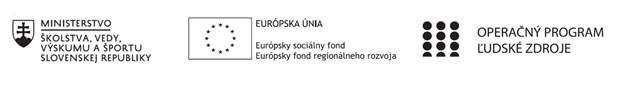 Správa o činnosti pedagogického klubu Príloha:Prezenčná listina zo stretnutia pedagogického klubuPokyny k vyplneniu Správy o činnosti pedagogického klubu:Prijímateľ vypracuje správu ku každému stretnutiu pedagogického klubu samostatne. Prílohou správy je prezenčná listina účastníkov stretnutia pedagogického klubu. V riadku Prioritná os – VzdelávanieV riadku špecifický cieľ – uvedie sa v zmysle zmluvy o poskytnutí nenávratného finančného príspevku (ďalej len "zmluva o NFP")V riadku Prijímateľ -  uvedie sa názov prijímateľa podľa zmluvy o poskytnutí nenávratného finančného príspevku V riadku Názov projektu -  uvedie sa úplný názov projektu podľa zmluvy NFP, nepoužíva sa skrátený názov projektu V riadku Kód projektu ITMS2014+ - uvedie sa kód projektu podľa zmluvy NFPV riadku Názov pedagogického klubu (ďalej aj „klub“) – uvedie sa  názov klubu V riadku Dátum stretnutia/zasadnutia klubu -  uvedie sa aktuálny dátum stretnutia daného klubu učiteľov, ktorý je totožný s dátumom na prezenčnej listineV riadku Miesto stretnutia  pedagogického klubu - uvedie sa miesto stretnutia daného klubu učiteľov, ktorý je totožný s miestom konania na prezenčnej listineV riadku Meno koordinátora pedagogického klubu – uvedie sa celé meno a priezvisko koordinátora klubuV riadku Odkaz na webové sídlo zverejnenej správy – uvedie sa odkaz / link na webovú stránku, kde je správa zverejnenáV riadku  Manažérske zhrnutie – uvedú sa kľúčové slová a stručné zhrnutie stretnutia klubuV riadku Hlavné body, témy stretnutia, zhrnutie priebehu stretnutia -  uvedú sa v bodoch hlavné témy, ktoré boli predmetom stretnutia. Zároveň sa stručne a výstižne popíše priebeh stretnutia klubuV riadku Závery o odporúčania –  uvedú sa závery a odporúčania k témam, ktoré boli predmetom stretnutia V riadku Vypracoval – uvedie sa celé meno a priezvisko osoby, ktorá správu o činnosti vypracovala  V riadku Dátum – uvedie sa dátum vypracovania správy o činnostiV riadku Podpis – osoba, ktorá správu o činnosti vypracovala sa vlastnoručne   podpíšeV riadku Schválil - uvedie sa celé meno a priezvisko osoby, ktorá správu schválila (koordinátor klubu/vedúci klubu učiteľov) V riadku Dátum – uvedie sa dátum schválenia správy o činnostiV riadku Podpis – osoba, ktorá správu o činnosti schválila sa vlastnoručne podpíše.Príloha správy o činnosti pedagogického klubu                                                                                             PREZENČNÁ LISTINAMiesto konania stretnutia: Súkromná stredná odborná škola – ELBA, Smetanova 2, PrešovDátum konania stretnutia: 17.10.2021Trvanie stretnutia: od14.45 hod	do17.45hod	Zoznam účastníkov/členov pedagogického klubu:Prioritná osVzdelávanieŠpecifický cieľ1.2.1 Zvýšiť kvalitu odborného vzdelávania a prípravy reflektujúc potreby trhu prácePrijímateľSúkromná stredná odborná škola – ELBA, Smetanova 2, PrešovNázov projektuVzdelávanie 4.0 – prepojenie teórie s praxouKód projektu  ITMS2014+312011ADL9Názov pedagogického klubu Pedagogický klub finančnej a matematickej gramotnosti – prierezové témy.Dátum stretnutia  pedagogického klubu27.10.2021Miesto stretnutia  pedagogického klubuSúkromná stredná odborná škola – ELBA, Smetanova 2, PrešovMeno koordinátora pedagogického klubuIng.Tatiana ŠefčikováOdkaz na webové sídlo zverejnenej správyhttps://ssoselba.edupage.org/a/pedagogicky-klub-c-3Manažérske zhrnutie:Cieľom stretnutia nášho klubu bola diskusia o tvorbe dlhodobého finančného plánu v rámci metódy sprevádzania v pedagogickom procese. Diskutovali sme tiež o možnostiach využitia matematickej logiky a o stratégiách identifikácie kľúčových faktorov pri sprevádzaní žiaka pri tvorbe finančného plánu. Na záver stretnutia sme tvorili pedagogické odporúčanie.Kľúčové slová: finančný plán, metóda sprevádzania, aplikácie matematickej logiky.Hlavné body, témy stretnutia, zhrnutie priebehu stretnutia: Hlavné body:Práca s odbornou literatúrou.Diskusia.Výmena OPS.Záver a zhrnutie.Témy: rozvoj finančnej a matematickej gramotnosti, tvorba finančného plánu, vzdelávanie 4.0.Program stretnutia:Čítanie a evokácia – Questionstorming.Diskusia – buzzgroups.Výmena OPS formou lodnej porady.Záver a tvorba pedagogického odporúčania.Závery a odporúčania:Zhrnutie: Zásady finančného plánovaniaAby finančné plány mohli plniť svoju úlohu, je nutné rešpektovať určité zásady vo finančnom plánovaní:princíp preferencie profitu – upozorňuje na to, aby súhrnné peňažné príjmy prevyšovali nad celkovými peňažnými výdavkamiprincíp rešpektovania faktora času – preferencie skoršieho príjmu pred neskorším, či je nominálna hodnota porovnávaných príjmov rovnakáprincíp rešpektovania a minimalizácia rizika – rovnaké množstvo peňazí získaných s menším rizikom má byť preferované pred tým istým príjmom získaným za cenu vyššieho rizikaprincíp optimalizácie finančnej štruktúry – zabezpečenie jednotlivcovej finančnej stability, zníženie nákladov na prežitie, tým tiež zvýšenie ziskovosti domácnosti.zásada dlhodobosti finančného plánovania – krátkodobé finančné ciele podniku/rodiny/jednotlivca by mali byť podradené dlhodobým; nutnosť rešpektovať rozdielnosť vonkajšieho prostredia podniku/rodinyzásada hierarchického usporiadania firemných finančných cieľov – musí byť len jeden hlavný cieľ medzi krátkodobými aj dlhodobými zámery pre určité plánovacie obdobiezásada reálnej dosiahnuteľnosti podnikových finančných cieľov – je nutné vychádzať zo základných poznatkov získaných v analytickej fáze finančného plánovania; reálna dosiahnuteľnosť hlavných podnikových cieľov má dôležitý motivačný potenciálzásada programové ziskové organizácie podniku – najväčšia priorita sa skrýva v maximalizácii trhovej hodnoty podniku; neznamená to, že by mala byť prehliadaná zisková orientácia firmy, pretože zisk zaujíma v postupnosti podnikových finančných cieľov druhú najväčšiu položku je to ukazovateľ pre externé hodnotenie ekonomickej výkonnosti podniku a druhý dôvod je ten, že zisk ovplyvňuje trhovú hodnotu podniku meranú napríklad hodnotou vlastného kapitáluzásada periodická aktualizácia podnikateľských finančných plánov – ide o to, že aj ten najlepšie zostavený plán sa postupne dostáva do problémov, a to väčšinou u viacročného časového horizontu. Stretáva sa podniková realita so situáciou vo vonkajšom okolízásada jednoduchosti a transparentnosti plánovaných výpočtov – mala by viesť podnikový manažment na uprednostnenie takých procedúr, ktoré nemajú komplikovaný základ a umožňujú rýchle zorientovaniezásada relatívnej autonómie finančného plánu – ide o možnosť čeliť eventuálnom pokusom o rozdelení či opustení vytýčených zámerov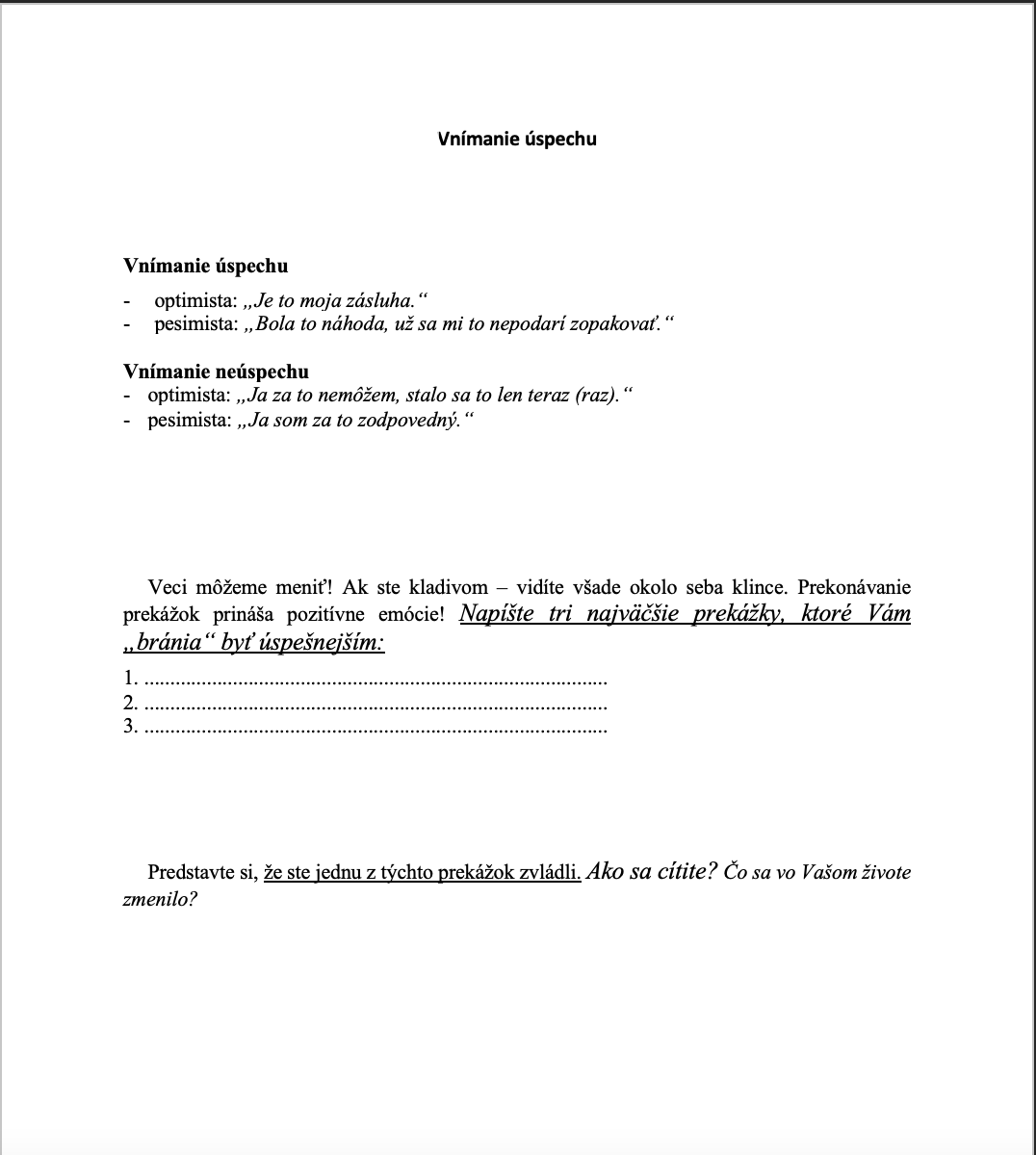 Best Practice – motivácia žiakaOdporúčame vyššie uvedené vedomosti a materiály k implementácii do pedagogického procesu.Vypracoval (meno, priezvisko)Ing.Tatiana ŠefčikováDátum27.10.2021PodpisSchválil (meno, priezvisko)Mgr. Romana Birošová, MBA.Dátum27.10.2021PodpisPrioritná os:VzdelávanieŠpecifický cieľ:1.2.1 Zvýšiť kvalitu odborného vzdelávania a prípravy reflektujúc potreby trhu práce Prijímateľ:Súkromná stredná odborná škola – ELBA, Smetanova 2, Prešov Názov projektu:Vzdelávanie 4.0 – prepojenie teórie s praxou Kód ITMS projektu:312010ADL9 Názov pedagogického klubu:Pedagogický klub č. 3   Pedagogický klub finančnej a matematickej gramotnosti č. Meno a priezvisko Podpis Inštitúcia 1. Ing.Branislav Blicha SSOŠ ELBA  2. Ing. Marcela Hadviždžáková  SSOŠ ELBA 3. Mgr, Viera Voľanská Huntejová  SSOŠ ELBA 4. Mgr.Karina Kováčová SSOŠ ELBA 5. Ing. Matúš Grega SSOŠ ELBA 6. Ing. Tatiana Šefčiková SSOŠ ELBA